Tilasuunnittelun esimerkkejä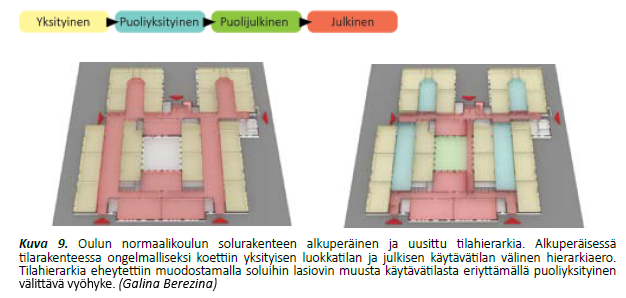 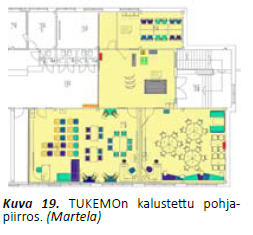 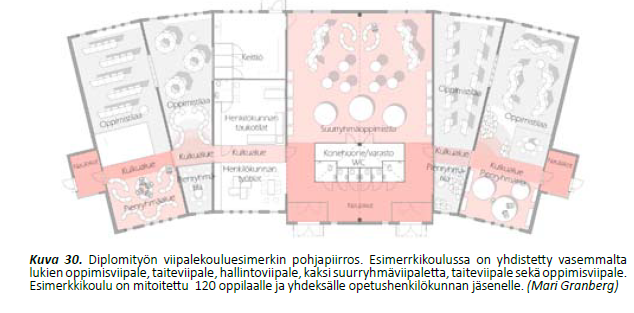 